Étude de Cas 3 : Le développement Socio-Affectif de SophieLa Théorie de l'attachement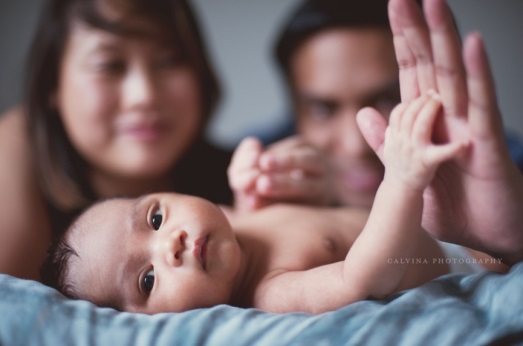 Définition:Il existe deux types d’attachement, l’attachement anxieux et l’attachement sécurisant. L’attachement est un processus instinctif destiné à assurer la survie de l’individu (une proximité entre un nourrisson et sa mère). John Bowlby relie ceci au besoin de contacts sociaux.  

Hypothèse: 	Selon moi, l’attachement est un facteur nécessaire pour un développement sain pour tous les enfants. Dans le cas de SophieUn manque d’attachement lors de la naissance et du développement peut causer une série de problèmes face au développement socio affectif. L’attachement était un facteur manquant dans le développement de Sophie et par conséquent son sens d’attachement et d’appartenance avec les autres est négatif.  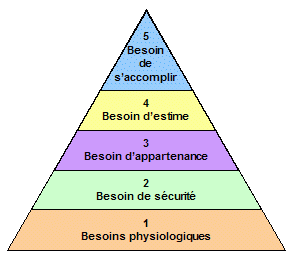 
Les aspects dérangés lors d'un manque d’affection:

-Le développement physique
-le développement du cerveau
-la santé mentale 
- l’amitié et les relations 

Cette dernière démontre la plupart des répercussions aux endroits endommagés. Elle a des troubles d’apprentissage et souffre de problèmes d’élocution persistants, ainsi qu’un vocabulaire limité. De plus, la santé mentale de Sophie est aussi affectée, car elle a de la difficulté à exprimer ses émotions et ne montre aucune marque d’affection et reste froide au contact de ses parents d’accueil ainsi que ses parents adoptifs et ses nouvelles sœurs. Finalement, Sophie n’a aucun lien d’amitié avec les autres élèves et est souvent victime d’intimidation. Ce facteur démontre que la mère à Sophie (Karine) a failli à lui permettre  de franchir les étapes de la pyramide de Maslow, qui est relative à la théorie de l'attachement parce que c'est étape 2 et 3 sur la pyramide - besoin de sécurité et besoins de l'appartenance et l'amour. Pour ajouter, le premier stade de cette pyramide est celui de la survie, où ses nécessités de base telles que la nourriture ainsi que les vêtements ne sont pas remplis. Karine n'a pas pu cesser sa consommation de drogues, qui aurait pu affecter le développement du cerveau lorsque Sophie était dans son ventre en plus lui aurait fait moins présente pendant son enfance. Il était primordial qu’un enfant s’attache à un parent afin d’obtenir la meilleure base de vie possible et par conséquent avoir une vie équilibrée et accomplie. Un attachement entre parents et enfant va aussi permettre à ce dernier de bien gérer son stress, former des relations saines ainsi d’avoir une meilleure confiance en soi.Si elle avait eu plus d’affection durant son enfance, elle aurait pu être plus confortable à se rapprocher des personnes et développer de bonnes amitiés. Pour conclure, en examinant le cas de Sophie, nous pouvons constater que l’attachement est un facteur nécessaire pour un développement sain.Le Développement Socio-Affectif Définition:
Le développement socio-affectif se développe dès la naissance, et est la base de ce que nous ressentons de nous-mêmes et comment nous agissons avec les autres. 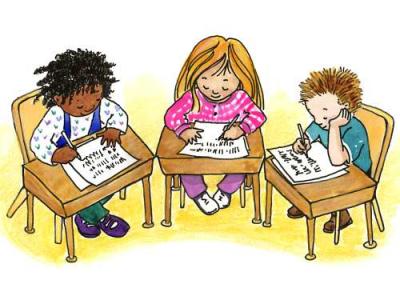 Hypothèse: Un sens d’attachement est nécessaire afin d’avoir un bon développement socio affectif. Dans le cas de SophieSophie a eu un mauvais sens d’attachement et d’appartenance quand elle était très jeune et elle vivait avec sa mère, qui a nui à son développement socio affectif. Ce manque d’affection est prouvé puisqu'elle reste froide avec tout le monde, incluant ses parents adoptifs et ses parents d’accueil. Elle a d'avantage eu de la difficulté à avoir des liens d’amitié avec ses pairs, ses parents (qui ont éventuellement pu avoir des liens avec elle) et est souvent victime d’intimidation à cause de ses problèmes d’élocution. Ces facteurs ont empiré son sens d’attachement anxieux et sécuritaire ainsi que son développement socio affectif. Elle n'a pas pu combler étape 4 sur la pyramide de Maslow, besoin d'estime. Il est donc prouvé par le cas de Sophie qu’un sens d’attachement est nécessaire afin d’avoir un bon développement socio affectif. Développement de stratégie parentaleLa mère biologique n’était pas impliquée du tout dans la vie de Sophie et ceci a beaucoup endommagé son développement socio affectif. Sophie était mal nourrie, souffrait de carences nutritionnelles, de déshydratation, un vocabulaire pauvre et limité, et criait beaucoup.  Quand elle a déménagé avec sa famille d’accueil, ils lui ont donné de l’affection et se sont impliqués dans son développement social et affectif. Le couple a réagi en cherchant à combler tous les besoins de Sophie. Par conséquent, elle s'est ouverte aux autres et montrait ses émotions. C’est avec cette famille qu’elle a démontré de la grande amélioration. Cependant, dès son enfance, Sophie n’avait aucun lien de socialisation (un mécanisme par lequel les nouveaux membres d’une société acquièrent les connaissances, les compétences et les attitudes nécessaires pour apporter leur contribution active à cette société) avec d’autres enfants ou sa mère biologique, car elle était trop consommée par sa dépendance à la drogue, donc n'avait pas d'argent ainsi qu'un manque d'attention par cette dernière qui affecterait sa socialisation. La première période de vie des bébés est un des plus essentiels car sont vulnérables et influençables, et Karine ne lui a jamais appris comment exprimer ses émotions de la bonne manière. Puisque ceci a été fait avant l’âge de 3 ans, les dommages que Karine a causés vont être très difficiles à réparer. À l’âge de trois ans, Sophie a été placée dans une famille d'accueil (qui ne lui a pas donné la chance de participer à une garderie ou à des groupes de jeux comme les enfants de son âge). Sophie n’a pas développé son sens de socialisation avec ses paires et sa mère. Ceci l’a affectée tout au long de son enfance, elle n’a jamais eu une bonne communication avec sa famille d’accueil ni sa famille adoptive. À cause du manque d’affection  et de communication de sa mère biologique, elle restait froide lorsque sa famille d’accueil la serrait dans leurs bras. Elle a aussi subi un manque de communication avec ses paires de classe et a souffert d’intimidation face à face et davantage en ligne. Finalement, afin d’éviter les autres, elle s’est souvent isolée et les a fuis.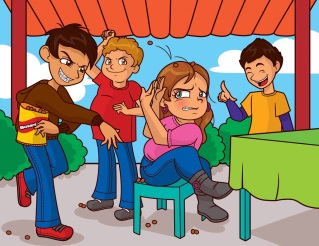 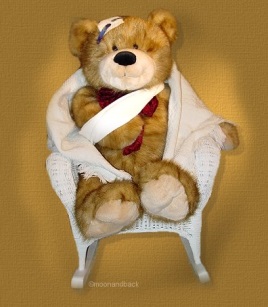 Conclusion
Les parents doivent être impliqués dans la vie de leurs enfants afin de promouvoir leur développement socio-affectif. Nous devons apprendre les connaissances, les compétences et les attitudes requises afin d’apporter les contributions nécessaires à la société et être capables de bien communiquer avec les autres. Une personne qui ne connaît pas les valeurs et les comportements acceptés ne pourra pas les transmettre à leurs enfants et pourrait rendre ses comportements négatifs dans les yeux de cet individu acceptables, tel que les parents de Karine ont fait à lui lorsqu'ils lui ont introduits aux drogues. Le rôle des familles dans lesquelles Sophie a vécu au courant de sa vie est de lui fournir une vie adéquate telle qu’un toit, des vêtements, de la nourriture et une éducation, et de lui aider à achever la pyramide de Maslow à l'aide de techniques appropriés tel que des jeux cognitifs, de l'amour et la responsabilité. Leurs rôles sont aussi de lui enseigner les bonnes valeurs approuvées par la société ainsi que les comportements appropriés afin qu’elle ait une vie confortable dans le future, une belle famille et un emploi stable.  Il ne faut pas réagir négativement à toutes ses colères et lui fournir un sens d’appartenance lorsqu'elle fait transition à de plus hauts niveaux. Lorsqu’elle a déménagé avec sa famille adoptive, Sophie n’exprimait jamais ses besoins et a toujours voulu faire tout par elle-même.  Les parents doivent lui faire comprendre qu’elle a maintenant une famille et qu’elle peut compter sur ses nouveaux parents et grandes sœurs comme support pour satisfaire tous ses besoins tel que ses problèmes scolaires.  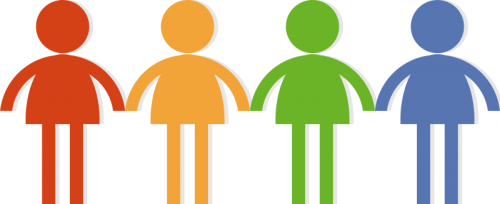 BIBLIOGRAPHIEAnonyme, Le développement de l’enfant 0-5 ans, (en ligne),
   http://travailsessionii.weebly.com/le-deacuteveloppement-socioaffectif.html, consulté le 25 Mai 2015BENNINGTON, Vanessa, Male Body Image and the Pressure to Use Steroids, (en ligne), 
   http://breakingmuscle.com/mens-fitness/male-body-image-and-the-pressure-to-use-
   steroids, consulté le 28Mai 2015DEMPSEY, Marco, Steroids: The Media Effects High School Athletes, (en ligne), 
   http://www.nesl.edu/userfiles/file/lawreview/vol40/3/Dempsey.pdf, consulté le 28 Mai 2015DEVAN, Kohlberg’s Stages of Moral Development, (en ligne), 
   https://www.youtube.com/watch?v=GTzBrjxKHLg, consulté le 2 Juin 2015 HOLLOWAY, Maureen, Individus, familles et sociétés, Montréal, Chenilière, 2004, 527 p. Le cerveau à tous les niveaux, Le développement moral, (en ligne), http://lecerveau.mcgill.ca/flash/i/i_09/i_09_s/i_09_s_dev/i_09_s_dev.html, consulté le 3 Juin 2015Santé et services sociaux Québec, Guide d’intervention pour soutenir les pratiques parentales, (en 
   ligne), http://www.cpebouteentrain.org/pdf/GuidePar.pdf, consulté le 28 Mai 2015Votre Enfant, Bowlby et la théorie de l’attachement, (en ligne),  
   https://www.youtube.com/watch?v=oppZtDujw8o, consulté le 3 Juin 2015